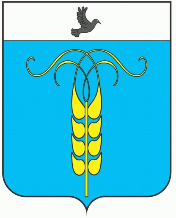 РЕШЕНИЕСОВЕТА ГРАЧЕВСКОГО МУНИЦИПАЛЬНОГО ОКРУГАСТАВРОПОЛЬСКОГО КРАЯ21 декабря 2021 года                           с. Грачевка                                        № 154О внесении изменений в Положение о муниципальном жилищном контроле на территории Грачевского муниципального округа Ставропольского края, утвержденное решением Совета Грачевского муниципального округа Ставропольского края от 31.08.2021 года №100В соответствии с Федеральными законами от 06 октября 2003 года           №131-ФЗ «Об общих принципах организации местного самоуправления          в Российской Федерации» и от 31 июля 2020 года № 248-ФЗ 
«О государственном контроле (надзоре) и муниципальном контроле 
в Российской Федерации», Уставом Грачевского муниципального округа Ставропольского края Совет Грачевского муниципального округа Ставропольского краяРЕШИЛ:	1. Внести изменения в Положение о муниципальном жилищном контроле на территории Грачевского муниципального округа Ставропольского края  (далее – Положение), утвержденное решением Совета Грачевского муниципального округа Ставропольского края от 31.08.2021 года №100 «Об утверждении Положения о муниципальном жилищном контроле на территории Грачевского муниципального округа Ставропольского края»,  изложив его в новой редакции.2.  Настоящее решение вступает в силу 01 января 2022 года, за исключением раздела 7 Положения. Раздел 7 Положения вступает в силу с  01 марта 2022 года.Председатель Совета Грачевского муниципального округа Ставропольского края                                                          С.Ф.СотниковГлава Грачевского муниципального округаСтавропольского края                                                                      С.Л.Филичкин 